                                                  ПАМ’ЯТКАдодержання правил пожежної безпеки в побуті під час святкування Новорічних і Різдвяних свят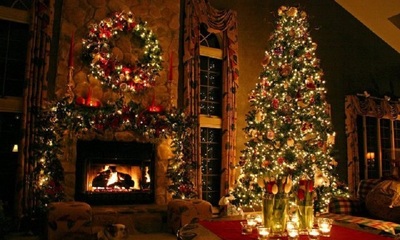 Практично в кожному будинку з наближенням новорічних свят встановлюють і прикрашають ялинку. При цьому ми часто забуваємо, що новорічна ялинка є джерелом підвищеної пожежної небезпеки.Щоб зберегти своє життя і життя близьких вам людейПАМ'ЯТАЙТЕ:- ялинка повинна встановлюватися на стійкій основі;- не дозволяється прикрашати ялинку целулоїдними іграшками, а також марлею і ватою, не просоченими вогнезахисною речовиною, застосовувати для ілюмінації ялинки свічки.- ілюмінація повинна бути виконана з додержанням правил улаштування електроустановок; потужність лампочок не повинна перевищувати 25 Вт; підключення гірлянд до мережі повинно виконуватись тільки за допомогою штепсельних з'єднань;- у разі виявлення несправності в ілюмінації (нагрів проводів, блимання лампочок, іскріння тощо) вона повинна бути терміново вимкнена;- для підключення електроживлення ілюмінації забороняється використовувати саморобні подовжувачі;- при виході з оселі не залишайте увімкненими в мережу побутові електроприлади.- ні в якому разі не застосовуйте в приміщенні свічки, бенгальські, вогні, відкритий вогонь, феєрверки, вибухонебезпечні хлопавки, петарди та ін. Якщо зайнялась ялинка! У разі виявлення ознак пожежі (горіння) необхідно:- знеструмити електричну гірлянду або інші прилади;- негайно повідомити про це пожежно-рятувальну службу за телефоном 101;- вжити заходів щодо евакуації людей, майна;- у разі можливості почати гасити ялинку – накрити її товстою тканиною, залити водою;- у разі необхідності викликати інші аварійно-рятувальні служби.Щороку в період новорічних свят через порушення елементарних правил пожежної безпеки у побуті виникає підвищена кількість пожеж, травмування на них людей. Захистіть свій дім від пожежі!Відділ з питань НС, ЦЗН, ОМР